TREKKING SENDA de CamilleParque Natural de los Valles Occidentales.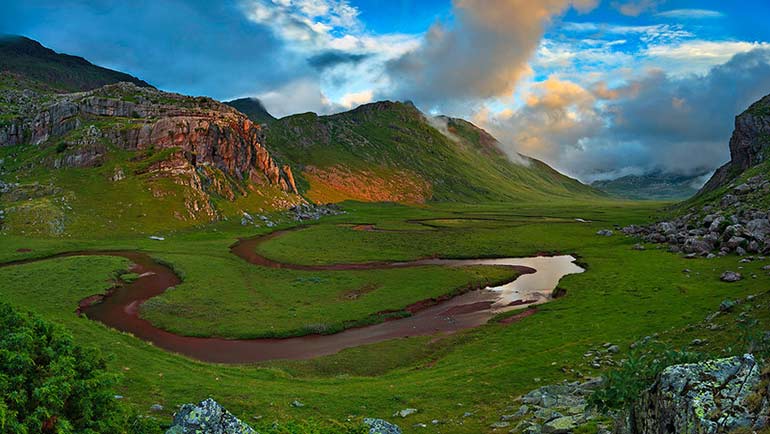 Este viaje de senderismo y Trekking recorre los Valles Occidentales, recorreremos la famosa senda Camille (marca registrada), saliendo del refugio de Gabardito. Acompañados en todo momento de un Guía de Montaña UIMLA con el que conocerás el Pirineo de una forma totalmente nueva. La senda Camille es un recorrido de 7 etapas en el que te puedes adentrar en el mundo del Trekking sin demasiadas complicaciones, es un Trekking en mayúsculas, en el que recorrerás montañas espectaculares, y conocerás de primera mano unos valles inimaginables. Anímate y recorre este pequeño rincón del pirineo de la mano de los mejores profesionales.Programa detallado Día 1: GABARDITO- LIZARADesde el valle iremos hacia el Collado del Foratón, pasaremos por el plan llamado Dios Te Salve y el refugio de Plan d’Aniz. Poco a poco empezaremos a conocer este terreno que nos acompañará durante todo el recorrido, lomas suaves pero que a veces se vuelven empinadas… una vez hemos alcanzado el Collado del Foratón bajaremos al refugio de Lizara. Ya hemos terminado la primera jornada del Trekking, una bonita toma de contacto, y de la que aún nos quedan 6 etapas.Día 2: LIZARA- SOMPORTSaldremos de Lizara y atravesaremos la Sierra de Aisa, de esta manera entraremos en el valle de Candanchu. Nos encontramos en los valles más occidentales del Pirineo Aragonés, que además son los más bajitos, pero no por ello dejarán de asombrarnos a cada paso.Hoy nuestro camino transcurre por el Valle de los Sarrios y visitaremos el Ibón de Estanés, donde haremos una parada para disfrutar de las vistas, y descansar un poco. Continuaremos nuestra ruta que nos llevará hacia el paso de Aspe, desde podremos admirar este coloso de 2.640 m. Después descenderemos hacia el Puerto de Somport, donde nos alojaremos en el Albergue de Aysa.Día 3: SOMPORT - ARLETEl Puerto de Somport, ha sido uno de los tradicionales pasos hacia Francia durante muchos años. Nuestro descenso hacia el valle de Aspe, hará que nos movamos entre el impresionante hayedo de  la Foret Communale de Borce. Desde donde un agradable ascenso nos conducirá al ibón de Arlet, donde se encuentra un idílico refugio que lleva el mismo nombre y donde vamos a pasar la noche.Día 4: ARLET- LESCUN Nos despertaremos y disfrutaremos de un impresionante amanecer en el lago de Arlet. Después de desayunar, emprenderemos nuestro camino hacia el pequeño pueblo francés de Lescun. Un primer ascenso nos espera: Col de Saoubathou, nos adentraremos en el Parc National des Pyrenées. Nuestro Objetivo es alcanzar el puerto de palo para descender por el valle de Labrénére hasta llegar a la población de Lescun. Donde podremos aprovisionarnos, ya que estaremos alojados en el Camping de Lauzart.Día 5: LESCUN- LINZADurante el día de hoy, volveremos a la parte española del recorrido… pero antes alcanzaremos el Collado de Petrechema, nos espera un largo (e impresionante) ascenso desde Lescun, pero es algo que merece la pena. Desde el collado, bajaremos por el Barranco de Petrechema, el cual nos llevará hasta el refugio de Linza.Día 6: LINZA - SELVA OZAUna jornada completa que nos lleva primero a una zona de bosque, el llamado Bosque de Gamueta, para adentrarnos en la zona de alta montaña del paso Ansotiello siempre a la sombra del Acherito. Durante el recorrido podremos visitar el Dolmen de Acherito, un vestigio del pasado cultural del valle de Hecho. Visitaremos de nuevo otro Dolmen, ya junto al GR-11, la travesía transpirenaica, para finalmente alcanzar la Selva de Oza. Día 7: SELVA DE OZA - GABARDITO.Esta etapa tiene dos posibilidades dependiendo de las fuerzas del grupo. La más dura nos lleva por la punta de Acher y sin duda será un espectacular final para nuestro trekking. Si decidimos realizar la más tranquila, recorreremos el valle de Hecho para subir hacia Gabardito. Despedida del grupo y fin de los servicios.Incluye Guía de montaña titulado UIMLA, 6 Noches alojamiento en régimen MP, Forfait de la Senda Camille (mapa oficial, un porta mapas, un saco sábana, la tarjeta para sellar en cada refugio y, al acabar, una camiseta exclusiva de La Senda de Camille), Seguro de accidentes.No incluyeTransporte hasta el inicio de la actividad, Comidas (se realizará en ruta), OPCIONAL: traslado de maletas: 850 € a dividir entre todos los interesadosAlojamiento Refugios de Montaña.¿Qué debo saber del viaje?¿Qué tiempo hace?: El clima de los Pirineos en esta época del año es caluroso durante el día y fresco durante la noche, por lo que recomendamos ropa ligera para las excursiones abrigo para los momentos de descanso y las noches.¿Necesito algún visado o vacuna?: Recomendada la del Tétanos¿Cómo es un día habitual de viaje?: Madrugaremos bastante para tener todo el día para realizar la etapa.Las etapas no son especialmente duras y se realizaran con tranquilidad. En general están pensadas para poder realizarlas en unas 6-7 horas de camino, aunque emplearemos más ya que pararemos varias veces a realizar explicaciones, a comer o simplemente a disfrutar y fotografías los paisajes.En algunas ocasiones hay variantes que el guía podrá decidir tomar o no, siempre con el criterio de seguridad y disfrute del grupo como premisa.El grupo siempre se adapta a la persona más tranquila del mismo intentando si hace falta hacer alguna excursión extra por la tarde cuando se llega al refugio.GrupoEl grupo está compuesto por un mínimo de 4 participantes y por un máximo de 12.La ratio siempre será de 1 guía /12 participantes. En caso de no llegarse al grupo mínimo se anularía el viaje, habiendo posibilidad de pagar un suplemento por grupo pequeño de 90 € para grupo de 3 personas y 150 € para grupo de 2 personas. Este suplemento está supeditado a que todos los participantes acepten el pago de este.Forma de pagoUna vez comprobado que hay plaza, para considerar la misma bloqueada hay que realizar un deposito del 40 %. El resto se debe abonar 7 días antes de la salida, una vez pasada esta fecha, la reserva se considera anulada. Cuenta bancaria para transferencias: TRIODOSBANK IBAN ES78 1491 0001 202076960810 ¿Por qué utilizamos Banca Ética y Responsable?Condiciones de cancelación Ver aquíConforme a la ley que regula la realización de Viajes Combinados, pondremos a vuestra disposición los contratos para ser firmados por ambas partes.MaterialMochila de 30-40 litros.Ropa de montaña cómoda para caminar.Ropa de abrigo para esta época del año.Pantalones cortos, largos y camisetas de manga corta transpirables.Gorra y gafas de sol.Saco sábana y frontalImpermeable (imprescindible)Bastones de caminar (preferiblemente telescópicos).Botas de senderismo (Imprescindibles)Cantimplora o botella para el agua mínimo 1,5 litros.Crema para el sol y para los labios.Medicinas necesarias y un pequeño botiquín con cosas personales.Neceser pequeño.SeguroTodos nuestros viajes guiados incluyen un seguro de accidentes de AXA y un seguro de viajes básico de Intermundial. Estos seguros cubren las eventualidades básicas y los accidentes en montaña.Si decide contratar un seguro de Cancelación tendrá derecho a la devolución del importe pagado en caso de que tenga una enfermedad o accidente antes de empezar el viaje. También cubre enfermedades de familiares. Así mismo, si debe regresar de forma anticipada por un percance familiar esta vuelta esta incluida. Consulte los precios de los seguros de anulación según el valor de su viaje. Información PrácticaOtros viajes que te pueden interesarFecha SalidaFecha RegresoDuraciónPrecioRégimen20/06/202126/06/20217etapas/ 6 Noches585 €6 MP11/07/202117/07/20217etapas/ 6 Noches585 €6 MP01/08/202107/08/20217etapas/ 6 Noches585 €6 MP15/08/202126/08/20217etapas/ 6 Noches585 €6 MP    05/09/2021     11/09/20217etapas/ 6 Noches585 €6 MPAsc693 mDis9,6 KmDes536 mTipo CaminoSenderoAsc1076 mDist17,5 KmDes984 mTipo CaminoSenderoAsc1148 mDis19 KmDes781 mTipo CaminoSenderoAsc518 mDis19.5 KmDes1641 mTipo CaminoSenderoAsc1286 mDis16.5 KmDes789 mTipo CaminoSenderoAsc800 mDis15 KmDes1050 mTipo CaminoSenderoAsc1360 mDis15 KmDes1040 mTipo CaminoSenderoPunto de encuentro 108:00 En el refugio desde donde se comienza el primer día. Despedida del GrupoFin de las actividades se produce al final de la última etapa. Normalmente se termina a media tarde por lo que se puede emprender el regreso ese mismo día, aunque se recomienda pasar una noche extra y disfrutar de los sabores del valle. Nivel del viajeMedio. Trekking de nivel medio con etapas largas de 800 a 1300 metros de desnivel y 25km. Alojamientos con comodidades (cama, mantas y comida).TransporteEl transporte no está incluido en el precio del viaje. Intentaremos ponernos de acuerdo para compartir coches y así optimizar el transporte. AlojamientoRefugios de montaña en habitaciones compartidas.  GrupoEs un viaje que realizamos en grupos de máximo 12 personas.EquipajeLo ideal es llevar una mochila de unos 30-35 litros y un peso de 8-9kg como máximo. Intenta optimizar el material para no cargar de más. Preparación físicaSe recomienda andar semanalmente para preparar el viaje. Con salidas de unos 15-20 km con desnivel de 600-1000 m. Llegarás en condiciones óptimas para que el viaje sea cómodo para ti.También se puede sustituir por 1,5 horas de deporte 2-3 veces por semana. Cuanto mejor preparado estés, ¡más disfrutarás!